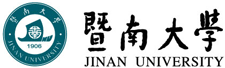 2019年招收攻读硕士学位研究生入学考试试题（A）********************************************************************************************招生专业与代码：电影 135104考试科目名称及代码：电影专业基础 719考试科目：电影专业基础                                                  共  2  页，第  1  页考试科目：电影专业基础                                                  共  2  页，第  2  页考生注意：所有答案必须写在答题纸（卷）上，写在本试题上一律不给分。 答题时长：180分钟；满分150分。    一、名词解释（12题中选做4题，每题10分，共40分，多选不计分；电影创作、电影制作选做第1～4题，二维、三维动画创作选做第5～8题，影视动画音乐创作选做第9～12题。）    1．明星电影公司    2. 景别    3．卓别林4．叙事蒙太奇    5．动作连接    6．万氏兄弟    7．三点光源8．吉卜力工作室9．主题音乐    10．画外音乐11．音画平行12．无主题音乐结构    二、简答（9题中选做3题，每题20分，共60分，多选不计分；电影创作、电影制作选做第1～3题，二维、三维动画创作选做第4～6题，影视动画音乐创作选做第7～9题。）    1．简述电影的主要生产阶段。2．简述纪录片创作中“直接电影”手法的主要创作特点。3．列举导演王家卫的电影作品，并分析其中一部。4．简述三维动画调节动作的优势。5．二维动画分镜中为何要避免设计跟摇镜头？6．简述迪斯尼第一部原创动画电影《狮子王》在题材、音乐、画面方面的特征。7．简述影视音乐的艺术功能。8．简述音乐蒙太奇及其种类。9．简述场景音乐的类型及功能作用。    三、论述（3题中选做1题，每题50分，共50分，多选不计分；电影创作、电影制作选做第1题，二维、三维动画创作选做第2题，影视动画音乐创作选做第3题。）    1．第五代电影起止于什么时间？主要包括哪些代表导演？你认为哪一部作品最能体现“第五代风格”？为什么？    2．浅析“中国学派”的本质追求，谈你所倡导的动画“中国风”。    3．介绍国外对你影响最深的一位电影音乐作曲家，并选择这位作曲家的一部电影配乐作品进行分析。